Příloha č. 3 výzvy									7723170922ESmlouva o dílouzavřená podle ustanovení § 2586 a následujících zákona č. 89/2012 Sb., občanský zákoník,
ve znění pozdějších předpisů (dále jen „občanský zákoník“) níže uvedeného dne, měsíce a
roku mezi účastníky:Smluvní strany:Nemocnice Nové Město na Moravě, příspěvková organizacese sídlem: Žďárská 610, 592 31 Nové Město na MoravěIČO: 00842001DIČ: CZ00842001 zastoupená: XXXX zapsaná v obchodním rejstříku vedeném Krajským soudem v Brně, oddíl Pr, vložka 1446 bankovní spojení: XXXXč.účtu: XXXXtel. XXXX, fax: XXXX(dále jen „objednatel“)DAFE-PLASTJihlava, spol, s.r.o,se sídlem: Resslova 1046, 588 13 PolnáIČO: 46345426DIČ: CZ46245426zastoupená: XXXXzapsaná: Společnost je zapsána v obchodním rejstříku vedeném Krajským soudemv Brně, oddíl C, vložka 5525,bankovní spojení: XXXXč.účtu: XXXXtel. XXXXfax:	(dále jen „zhotovitel“)PreambuleTato smlouva je uzavřena na základě zadávacího řízení k veřejné zakázce malého rozsahu na stavební práce pod ev. č. VZ/22/11: „Oprava prosklených stěn - hlavní vstup do chirurgického pavilonu“ dle směrnice nemocnice č. 01/2017 a Pravidel Rady Kraje Vysočina pro zadávání veřejných zakázek č. 05/21 ze dne 29.6.2021 a v souladu s § 27 a § 31 zákona č. 134/2016 Sb., o zadávání veřejných zakázek, v platném znění (dále jen „zákon“).Zhotovitel prohlašuje, že si je vědom skutečnosti, že objednatel má zájem realizovat předmět této smlouvy v souladu se zásadami odpovědného zadávání veřejných zakázek stanovenými v § 6 odst. 4 zákona. Odpovědné zadávání veřejných zakázek kromě důrazu na čistě ekonomické parametry zohledňuje také související dopady zejména v oblasti zaměstnanosti, sociálních a pracovních práv a také životního prostředí.Objednatel proto klade důraz na to, aby zhotovitel při své podnikatelské činnosti v maximální možné míře naplňoval požadavky z usnesení vlády České republiky ze dne 24. července 2017 č. 531, o Pravidlech uplatňování odpovědného přístupu při zadávání veřejných zakázek a nákupech státní správy a samosprávy, které zohledňuje sociální resp. širší společenské a zejména také enviromentální aspekty směřující k prospěchu pro společnost a ekonomiku a minimalizaci negativních dopadů na životní prostředí. Aspekty odpovědného zadávání veřejných zakázek jsou zohledněny dále v textu této smlouvy.Článek 1.Předmět smlouvy o díloPředmětem této smlouvy o dílo (dále jen „smlouva“) je závazek zhotovitele provést na své náklady a nebezpečí za podmínek sjednaných v této smlouvě pro objednatele dílo -pod názvem: „Oprava prosklených stěn - hlavní vstup do chirurgického pavilonu“ (dále jen „dílo“), a to řádně a včas, a závazek objednatele dílo převzít a zaplatit za něj sjednanou cenu.Předmět díla minimálně zahrnuje provedení odborné opravy vybraných prosklených stěn, kompletní výměnu těsnících prvků včetně opravy pružných napojení na přilehlé fasády a kompletaci systému. Opravou se musí dosáhnout utěsnění skel v systému a zamezit protékání dešťové vody do interiérů nemocnice.Rozsah a specifikace díla je dána:touto smlouvou a jejími přílohami,Výzvou k podání nabídek ve veřejné zakázce pod názvem „Oprava prosklených stěnhlavní vstup do chirurgického pavilonu ze dne 23.8.2022 (dále jen „Výzva“)technickou dokumentací:technickými podmínkami uvedenými v příloze č. 1 této smlouvyvýkazem výměr, který je přílohou č. 2 této smlouvy(dále jen souhrnně „technická dokumentace“)Práce musí být, s ohledem na provoz celého zdravotnického zařízení, prováděny v časech: pondělí - sobota od 8:00 do 18:00 hodin, v neděli od 9:00 do 15:00 hodin.Dílo musí být zhotoveno v souladu s technologickými předpisy, ustanoveními příslušných norem a v předepsané kvalitě, řádně a včas.Zhotovitel se zavazuje dílo na vlastní nebezpečí a náklady zhotovit, předat dílo objednateli a převést na něj vlastnické právo k dílu.Objednatel se zavazuje řádně a včas dokončené dílo od zhotovitele převzít a zaplatit mu sjednanou cenu díla.Zhotovitel podpisem této smlouvy potvrzuje, že disponuje dostatečnými kapacitami a odbornými znalostmi, které jsou nezbytné ke kvalitnímu provedení díla ve smyslu této smlouvy.Zhotovitel prohlašuje, že se plně obeznámil s technickou dokumentací, důkladně zkontroloval všechny podmínky včetně stavební připravenosti a prohlašuje, že neshledal žádné překážky, které by bránily zahájení realizace díla včetně jeho řádného dokončení dle této smlouvy.Tato smlouva se uzavírá dle cenové nabídky, kterou zhotovitel vypracoval na základě Výzvy objednatele a kterou objednatel následně odsouhlasil.Článek 2Místo způsob a doba plnění, termín dokončení dílaMísto plnění: chirurgický pavilon v areálu objednatele na výše uvedené adreseZpůsob plnění: Zhotovitel se zavazuje provést toto dílo v souladu s podmínkami sjednanými v této smlouvě bez vad a nedodělků v určeném čase a místě plnění, pokud nebude smluvními stranami písemně dohodnuto jinak.Doba plnění díla:Realizace předmětu díla započne po nabytí účinnosti smlouvy dle ust. čl. 14 odst. 13 této smlouvy a po předání místa plnění dle ust. čl. 3 odst. 1. Dílo musí být dokončeno nejpozději do 11.11.2022.Termín dokončení díla může být přiměřeně prodloužen:vzniknou-li v průběhu provádění díla objektivní překážky či důvody na straně objednatele (zejména klimatické podmínky či provozní důvody)jestliže přerušení prací bude způsobeno okolnostmi vylučujícími odpovědnost (tzv. „vyšší moc“), podle čl. 11 této smlouvyv případě výskytu víceprací či méněprací, které nemohly být objednatelem předvídányv případě nedostatku součinnosti objednatele podle čl. 5 této smlouvyZhotovitel i objednatel se zavazují, že i v případech dle odst. 4. tohoto článku vyvinou maximální úsilí k dodržení původního termínu dokončení díla.Článek 3Práva a povinnosti objednateleObjednatel je povinen umožnit zhotoviteli přístup do místa plnění za účelem provedení přípravy realizace sjednaného díla v potřebném předstihu dle předchozí dohody.Objednatel se zavazuje seznámit zástupce (zaměstnance) zhotovitele s interními předpisy místa plnění díla, jejichž znalost je nutná pro řádné, včasné a bezpečné provedení díla.Veškeré práce související s prováděním díla budou koordinovány dle požadavku objednatele s ohledem na nepřetržitý provoz nemocnice.Objednatel se zavazuje spolupracovat dohodnutým způsobem při vlastním provádění díla dle pokynů zhotovitele nebo jím pověřených zaměstnanců a poskytnout potřebnou součinnost dle čl. 5 této smlouvy.Objednatel se zavazuje převzít dokončené dílo dle této smlouvy a potvrdit jeho převzetí písemnou formou zhotoviteli dle článku 7 této smlouvy a na základě zhotovitelem vystavené faktury zaplatit mu sjednanou cenu díla způsobem sjednaným dle článku 6 této smlouvy.Objednatel je oprávněn za přítomnosti zhotovitele průběžně kontrolovat provádění předmětu díla podle této smlouvy - po dobu provádění díla je zhotovitel povinen umožnit objednateli kontrolu díla. Zjistí-li objednatel, že zhotovitel provádí dílo v rozporu se svými smluvními či zákonnými povinnostmi, je objednatel oprávněn dožadovat se toho, aby zhotovitel odstranil vady vzniklé vadným prováděním díla. Odstranění těchto vad je uplatňováno formou oboustranně stvrzeného zápisu, přičemž zhotovitel je povinen bezodkladně sjednat na své náklady nápravu.Článek 4Práva a povinnosti zhotoviteleZhotovitel je povinen provést dílo za podmínek sjednaných v této smlouvě podle podkladů předaných od objednatele a v dohodnuté lhůtě a kvalitě bez vad a nedodělků jej předat objednateli. V případě, že se v podkladech, předaných objednatelem zhotoviteli, vyskytnou vady, zavazuje se zhotovitel na tuto skutečnost neprodleně písemně upozornit objednatele. Po dobu výskytu a odstranění vad takto zjištěných není zhotovitel v prodlení s plněním předmětu díla.Zhotovitel si je vědom skutečnosti, že předané podklady jsou obchodním tajemstvím objednatele, že je povinen je chránit a k jeho ochraně zavázat i osoby (zaměstnance), které použije ke zhotovení díla podle této smlouvy.Zhotovitel je povinen předcházet škodám, zejména na technologických zařízeních a dalším majetku objednatele. Pokud zhotovitel poškodí technologické zařízení nebo jiný majetek objednatele, musí provést na vlastní náklad jejich opravy nebo uhradit vzniklé škody.Zhotovitel zajistí na vlastní náklady veškeré zařízení, nezbytné pro provedení díla včetně zabezpečení zařízení a zavazuje se v průběhu provádění díla udržovat v místě díla pořádek a čistotu, odstraňovat odpady a nečistoty vzniklé při provádění díla, provést konečný úklid a vyklizení prostor v místě díla a po celou dobu realizace díla jej mít řádně zabezpečené proti všem povětrnostním vlivům i úniku prachu. Veškeré tyto činnosti jsou obsaženy v ceně díla.Zhotovitel je povinen dodržovat veškeré platné zákony, předpisy a nařízení týkající se bezpečnosti práce, požární ochrany, hygieny apod. Zaměstnanci zhotovitele, kteří se budou podílet na realizaci díla, jsou povinni používat při práci ochranné prostředky a pomůcky.Zhotovitel se zavazuje pravidelně informovat objednatele o stavu rozpracovanosti díla.Zhotovitel je povinen dílo před jeho předáním a převzetím objednatelem řádně překontrolovat a vyzkoušet. Zkoušky tvořící součást zhotovovaného díla provádí zhotovitel na vlastní náklady. Zkoušky vyžádané objednatelem mimo standardně prováděné zkoušky hradí objednatel.Zhotovitel prohlašuje, že věcné plnění této smlouvy nemá právní vady a není zatíženo právy třetích osob.Zhotovitel je povinen být pojištěn v dostatečném rozsahu pro případné škody, související se zhotovením díla. Proto je povinen mít po celou dobu plnění předmětu veřejné zakázky uzavřenou pojistnou smlouvu, jejímž předmětem je pojištění odpovědnosti za škodu způsobenou dodavatelem třetí osobě v min. pojistné výši 2 mil. Kč.Aspekty odpovědného zadáváníZhotovitel se zavazuje, že při plnění předmětu smlouvy bude dbát o dodržování důstojných pracovních podmínek osob, které se na jejím plnění budou podílet. Zhotovitel se proto zavazuje po celou dobu trvání smluvního vztahu založeného smlouvou zajistit dodržování veškerých právních předpisů, zejména pak pracovněprávních (odměňování, pracovní doba, doba odpočinku mezi směnami, placené přesčasy), dále předpisů týkajících se oblasti zaměstnanosti a bezpečnosti a ochrany zdraví při práci, tj. zejména zákona č. 435/2004 Sb., o zaměstnanosti, ve znění pozdějších předpisů a z.č. 262/2006 Sb., zákoníku práce, ve znění pozdějších předpisů, a to vůči všem osobám, které se na plnění zakázky podílejí (a bez ohledu na to, zda budou činnosti prováděny zhotovitelem či jeho poddodavateli). Zhotovitel se také zavazuje zajistit, že všechny osoby, které se na plnění předmětu smlouvy podílejí (a bez ohledu na to, zda budou činnosti prováděny zhotovitelem či jeho poddodavateli), jsou vedeny v příslušných registrech, jako například v registru pojištěnců ČSSZ, a mají příslušná povolení k pobytu v ČR. Zhotovitel je dále povinen zajistit, že všechny osoby, které se na plnění zakázky podílejí (a bez ohledu na to, zda budou činnosti prováděny zhotovitelem či jeho poddodavateli) budou proškoleny z problematiky BOZP a že jsou vybaveny osobními ochrannými pracovními prostředky dle účinné legislativy.Zhotovitel se zavazuje při své činnosti v maximální míře naplňovat požadavky, vyplývající z usnesení vlády České republiky ze dne 24. července 2017 č. 531, o Pravidlech uplatňování odpovědného přístupu při zadávání veřejných zakázek a nákupech státní správy a samosprávy, které zohledňuje sociální resp. širší společenské a zejména také enviromentální aspekty směřující k prospěchu pro společnost a ekonomiku a minimalizaci negativních dopadů na životní prostředí - viz https://apps.odok.cz/attachment/-/down/RCIAAPNEQ20J .V rámci plnění předmětu smlouvy se zhotovitel zavazuje dodržovat předpisy z oblasti ochrany životního prostředí, odpadového a vodního hospodářství zejména zákon č. 17/1992 Sb., o životním prostředí ve znění pozdějších předpisů, zákon č. 541/2020 Sb., o odpadech a také zákon č. 477/2001 Sb., o obalech a o změně některých zákonů, ve znění pozdějších předpisů. Při realizaci předmětu smlouvy se zhotovitel tedy zavazuje zejména na vlastní účet a v souladu s platnými právními předpisy provést odvoz a řádnou ekologickou likvidaci všech odpadů a obalů vzniklých při činnostech zhotovitele u objednatele. Náklady na tyto činnosti jsou zahrnuty v ceně za předmět smlouvy uvedené v čl. 6 odst. 1 této smlouvy.Zhotovitel se zavazuje kdykoliv v průběhu plnění poskytnout objednateli na základě jeho žádosti doklady a údaje týkající se jeho činnosti ve smyslu prokázání naplňování shora uvedených sociálních a enviromentálních aspektů odpovědného zadávání.Zhotovitel/poskytovatel/dodavatel se zavazuje v rámci plnění této smlouvy nevyužívat v rozsahu vyšším než 10% ceny poddodavatele, který je:fyzickou či právnickou osobou nebo subjektem či orgánem se sídlem v Rusku,právnickou osobou, subjektem nebo orgánem, který je z více než 50 % přímo či nepřímo vlastněn některým ze subjektů uvedených v písmeni a) tohoto odstavce, nebofyzickou nebo právnickou osobou, subjektem nebo orgánem, který jedná jménem nebo na pokyn některého ze subjektů uvedených v písmeni a) nebo b) tohoto odstavce.Zhotovitel/poskytovatel/dodavatel se zavazuje v rámci plnění této smlouvy nerealizovat ani přímý ani nepřímý nákup či dovoz zboží uvedeného v Nařízení Rady (EU) č. 833/2014 ve znění poslední novely Nařízením Rady (EU) č. 2022/576.Článek 5
Součinnost objednateleObjednatel se zavazuje poskytnout zhotoviteli při plnění předmětu díla nezbytnou součinnost, spočívající zejména v umožnění přístupu do místa plnění díla, příp. využití přívodu elektrického proudu.Objednatel předá zhotoviteli prostory k realizaci bezodkladně po nabytí účinnosti smlouvy dle čl. 14 odst. 13 této smlouvy, pokud nebude oboustranně písemně dohodnuto jinak. Plocha bude vymezena dle požadavku zhotovitele v takovém rozsahu, aby nedošlo k ohrožení osob a materiálu v okolí.Článek 6Cena díla a platební podmínkyCelková cena díla podle této smlouvy je stanovena pevnou částkou ve výši:835 631,- Kč bez DPH(slovy: osmsettřicetpěttisícšestsettřicetjedna)tj.1 011 114,- Kč s DPH(slovy:jedenmilionjedenácttisícjednostočtrnáct)Stanovená cena v sobě zahrnuje všechny dohodnuté dodávky, práce a výkony nutné k realizaci celého díla specifikovaného touto smlouvou včetně odstranění veškerých vad, které se vyskytnou v průběhu předání díla, jakož i v záruční době. Cena díla může být změněna:v případě, že dojde k vícepracím a méněpracím prokazatelně požadovaných a písemně odsouhlasených objednatelem. Práce související s dodržením technologických a pracovních postupů zabezpečujících realizaci díla podle této smlouvy nemají charakter víceprací. Pokud zhotovitel provede některé z výše uvedených prací bez písemného souhlasu objednatele, má objednatel právo odmítnout jejich úhradu.v případě, že dojde v průběhu realizace předmětu smlouvy ke změnám daňových předpisů - zákonných sazeb upravujících výši DPH; smluvní strany se dohodly, že v případě změny zákonných sazeb DPH nebudou uzavírat písemný dodatek k této smlouvě o změně výše ceny a DPH bude účtována podle předpisů platných v době uskutečnění zdanitelného plnění.Celkovou a pro účely fakturace rozhodnou cenou se rozumí cena včetně DPH. Objednatel je plátcem DPH.Smluvní strany se dohodly, že úhrada ceny díla bude uskutečněna takto: fakturace bude provedena na základě odsouhlaseného soupisu provedených prací. Faktura dle soupisu provedených prací bude vystavená po předání nebo částečném předání díla. Faktura bude předána zástupcem zhotovitele při podpisu předávacího protokolu dle čl. 7 odst. 3 této smlouvy, nebo zaslána objednateli poštou. Smluvní splatnost faktury se sjednává do 30 dnů ode dne jejího doručení objednateli.Faktura musí obsahovat všechny náležitosti daňového dokladu dle příslušných právních předpisů. Objednatel je oprávněn vrátit vadný daňový doklad dodavateli, a to až do lhůty splatnosti. V takovém případě není objednatel v prodlení s úhradou ceny plnění. Nová lhůta splatnosti začíná běžet dnem doručení bezvadného daňového dokladu objednateli.Úhrada za plnění z této smlouvy bude realizována bezhotovostním převodem na účet zhotovitele, který je správcem daně (finančním úřadem) zveřejněn způsobem umožňujícím dálkový přístup ve smyslu ustanovení § 98 zákona č. 235/2004 Sb. o dani z přidané hodnoty, ve znění pozdějších předpisů (dále jen „zákon o DPH“).Pokud se po dobu účinnosti této smlouvy zhotovitel stane nespolehlivým plátcem ve smyslu ustanovení § 106a zákona o DPH, smluvní strany se dohodly, že objednatel uhradí DPH za zdanitelné plnění přímo příslušnému správci daně. Objednatelem takto provedená úhrada je považována za uhrazení příslušné části smluvní ceny rovnající se výši DPH fakturované zhotovitelem.Objednatel neposkytuje zhotoviteli během realizace díla žádné zálohové platby.Článek 7Předání a převzetí dílaZhotovitel vyzve písemně (e-mailem/faxem) zástupce objednatele alespoň dva kalendářní dny před sjednaným termínem předání díla podle čl. 2 k převzetí dokončeného díla. Objednatel je povinen na výzvu zhotovitele řádně dokončené dílo převzít.Zhotovitel je povinen připravit pro přejímací řízení veškeré protokoly, revizní zprávy, certifikáty a atesty tak, aby bylo možno provést úspěšné převzetí díla. Pokud je pro řádné uvedení předmětu díla do provozu a jeho provozování nezbytné zajistit veřejnoprávní rozhodnutí a povolení, zajistí toto před přejímacím řízením zhotovitel.O předání a převzetí díla bude smluvními stranami sepsán písemný předávací protokol s uvedením průběhu a výsledku zkoušek souvisejících s dílem, případných vad díla a podmínek jejich odstranění (dále „Protokol o převzetí díla).Objednatel může předávané dílo převzít i v případě, že vykazuje vady a nedodělky, které však podle odborného názoru objednatele nebrání řádnému užívání předávaného díla, pokud se zhotovitel zaváže vady a nedodělky odstranit v objednatelem stanovené lhůtě.Na provedené dílo budou zpracovány a při předání díla předány:soupis provedených prací,předávací protokol, jehož obsahem bude zejména zhodnocení kvality a kompletnosti díla, popis případně zjištěných vad a nedodělků, jakož i způsob a termíny jejich odstranění a jednoznačný projev vůle smluvních stran, že dílo jako celek předávají a přebírají.Spolu s předáním díla předá zhotovitel, je-li to relevantní k dodávanému zboží/části díla ch objednateli 1x v listinné podobě a 1x v elektronické podobě na CD/ USB Flash:prohlášení o shodě na dodané zboží/výrobky (CE certifikáty),veškeré doklady, které jsou potřebné k používání díla (např. záruční listy, příslušné certifikáty, atesty, apod.).Spolu s předáním díla, je-li to relevantní, předá zhotovitel objednateli i veškeré příslušenství nutné pro řádné užívání a funkci díla.V případě nepředložení všech dokladů, nezbytných pro provoz díla je objednatel oprávněn dílo nepřevzít.Kontrolu řádného provedení díla a převzetí díla bude provádět pověřený zástupce objednatele (viz čl. 14 odst. 1).Článek 8
Záruka na díloZhotovitel poskytuje na kompletní dílo záruční dobu v délce 24 měsíců ode dne předání a převzetí díla objednatelem. Počátek běhu záruční doby se počítá od okamžiku podpisu Protokolu o převzetí díla. Na předměty se záručními listy poskytuje zhotovitel záruku dle záručních listů výrobců.Poskytnutá záruka znamená, že provedené dílo včetně všech dodaných předmětů v rámci díla bude po dobu uvedenou výše v odstavci 1 tohoto článku plně funkční a bude mít vlastnosti odpovídající obsahu technických norem, eventuálně dalších technických požadavků či norem, např. ČSN, EN, ISO, které se na dané dílo vztahují.Článek 9
Vady díla a podmínky reklamaceZhotovitel se zavazuje předat dílo bez vad a nedodělků a ručí za úplné, kvalitní provedení a funkci předmětu smlouvy v rozsahu stanoveném touto smlouvou.Za vady díla zjištěné po předání a převzetí díla odpovídá zhotovitel v rozsahu stanoveném občanským zákoníkem.V případě, že objednatel zjistí při předání a převzetí díla vady či nedodělky díla, bude tato skutečnost řešena postupem uvedeným v čl. 7 odst. 4 této smlouvy.Vady zjištěné až po předání a převzetí díla je objednatel povinen bez zbytečného odkladu zjištěné vady díla písemně oznámit (reklamovat) zhotoviteli. V oznámení (reklamaci) objednatel vady popíše a uvede, jak se projevují. Záruka se nevztahuje na běžné opotřebení díla, jakož i na vady díla způsobené jeho nesprávným používáním nebo používáním k účelu, k němuž nebylo vyrobeno nebo testováno.Zhotovitel je povinen se bez zbytečného odkladu (nejpozději do 5 dnů po obdržení reklamace) písemně vyjádřit k objednatelem uplatněným a popsaným vadám. Ve svém stanovisku zhotovitel vady buď uzná, nebo sdělí, z jakého důvodu je odmítá uznat. Uznaná reklamace vady bude odstraněna ve lhůtě nejpozději do 30 dnů od doručení písemného oznámení (reklamace) zhotoviteli.Pokud se zhotovitel bez zbytečného odkladu nevyjádří k oznámení vad (reklamaci) objednatele, je objednatel oprávněn nechat odstranit vady třetí osobou. V této souvislosti má objednatel vůči zhotoviteli mimo práv uvedených v občanském zákoníku i právo na náhradu nákladů spojených s odstraněním vad prostřednictvím třetí osoby. Podmínkou je, že se jedná o náklady prokazatelně a odůvodněně vynaložené.Článek 10
Smluvní pokuty a majetkové sankcePři prodlení zhotovitele s předáním díla objednateli je zhotovitel povinen zaplatit objednateli smluvní pokutu ve výši 10 000,- Kč za každý započatý den prodlení, až do předání a převzetí celého díla.V případě, že objednatel nedodrží dobu splatnosti faktur dle čl. 6 odst. 3 této smlouvy, má zhotovitel právo požadovat úrok z prodlení ve výši 0,01% z dlužné částky, a to za každý den prodlení.Při prodlení zhotovitele s vyklizením místa realizace díla je zhotovitel povinen zaplatit objednateli smluvní pokutu ve výši 1 000,- Kč za každý započatý den prodlení. Toto prodlení začne běžet třetím dnem od dokončení díla.V případě, že zhotovitel nedodrží lhůty stanovené pro postup při odstraňování reklamačních vad nebo lhůty pro odstranění kterékoliv reklamační vady uvedené v článku 9 odst. 5 je objednatel oprávněn uplatnit a zhotovitel povinen zaplatit smluvní pokutu ve výši 10 000,- Kč za každý den prodlení s prováděním úkonů k odstranění reklamačních vad nebo s odstraněním kterékoliv reklamační vady, a to ve vztahu ke každé reklamační vadě zvlášť.V případě, že při plnění předmětu smlouvy zhotovitel prokazatelně poruší ustanovení čl. 4 odst. 11 definující aspekty odpovědného zadávání pro plnění předmětu smlouvy, je zhotovitel povinen uhradit smluvní pokutu ve výši 5 000,- Kč za každé jednotlivé porušení.V případě porušení povinností zhotovitele uvedených v článku 4 odst. 5 a odst. 10 písm., ze kterých vznikne objednateli škoda (např. finanční pokuta) uhradí zhotovitel objednateli smluvní pokutu v plné výši vzniklé škody.V případě porušení povinností zhotovitele uvedených v čl. 13 této smlouvy, se zhotovitel zavazuje uhradit objednateli smluvní pokutu ve výši 20 000,- Kč za každé jednotlivé porušení sjednané povinnosti.Povinností zaplatit smluvní pokutu není dotčeno právo oprávněné smluvní strany domáhat se náhrady škody způsobené porušením povinnosti, na kterou se vztahuje smluvní pokuta, a to i ve výši přesahující výši smluvní pokuty (smluvní strany vylučují aplikaci ust. § 2050 občanského zákoníku). Zaplacením smluvní pokuty dále není dotčena povinnost zhotovitele splnit závazky vyplývající z této smlouvy.Vyskytnou-li se události, které jedné nebo oběma smluvním stranám částečně nebo úplně znemožní plnění jejich povinností podle této smlouvy, jsou smluvní strany povinny se o tom bez zbytečného prodlení informovat a společně podniknout kroky k jejich překonání. Nesplnění této informační povinnosti zakládá druhé smluvní straně právo na náhradu škody.Sankce jsou splatné do 14 dnů poté, co bude písemná výzva oprávněné strany k úhradě sankce doručena straně povinné.Článek 11Vyšší mocPro účely této smlouvy se za vyšší moc považují skutečnosti, které nejsou závislé na vůli smluvních stran a ani nemohou být smluvními stranami ovlivněny, jako například živelné pohromy, povstání, občanské nepokoje, válka, mobilizace, či jinak významné události, na jejichž podkladě bude zhotovitel ze zákona či na základě úředního opatření povinen zastavit realizaci díla.V případě vyšší moci se prodlužuje lhůta ke splnění smluvních závazků podle dohody smluvních stran odpovídajících vzniklé situaci. O vzniku takových okolností jsou smluvní strany povinny vzájemně se neprodleně informovat a učinit neprodlené opatření k omezení vzniku možných škod.Stane-li se plnění v důsledku zásahu vyšší moci nemožným, a to nejpozději do jednoho měsíce od zásahu vyšší moci, strana, která se bude odvolávat na vyšší moc, požádá druhou smluvní stranu o úpravu smlouvy o dílo z pohledu předmětu, doby a ceny plnění. Pokud nedojde k dohodě, má strana, která se na vyšší moc odvolala právo od této smlouvy písemně odstoupit.Článek 12Odstoupení od smlouvy1. Zhotovitel má právo okamžitě odstoupit od smlouvy, jestliže objednatel neuhradí své závazky vůči zhotoviteli ani do 10 pracovních dnů po doručení písemného upozornění na prodlení s úhradou faktury.2. Objednatel je oprávněn od smlouvy odstoupit v případě podstatného porušení smlouvy, které je založeno následujícími skutečnostmi:a) zhotovitel bude v prodlení s dokončením díla více jak 5 dnů od smluveného termínu dokončení díla,b) kvalita prací a dodávek nebude odpovídat příslušným normám a předpisům,dílo bude vykazovat vady, které budou podstatným způsobem ztěžovat či znemožňovat jeho užívání (provoz).v souvislosti s plněním účelu smlouvy dojde ke spáchání trestného činuzhotovitel nesplní povinnost uvedenou v čl. 4 odst. 11 této smlouvy.Odstoupení od smlouvy ve shora uvedených případech je účinné 3. kalendářní den následujícím po dni, ve kterém bylo písemné odstoupení doručeno zhotoviteli.Článek 13MlčenlivostV průběhu plnění předmětu této smlouvy může zhotovitel přijít do styku s důvěrnými informacemi týkající se objednatele, jeho zaměstnanců či pacientůmající povahu osobních údajů identifikovatelných fyzických osob, obchodních údajů, či údajů o jiných právních a faktických vztazích objednatele,které zhotovitel obdržel či obdrží, a to ať již písemně, ústně, v elektronické či jiné formě, a to na jakémkoli nosiči, na němž takováto informace může být nahrána nebo uložena.Za důvěrné informace se nepovažují informace, které jsou či se stanou veřejně přístupnými a mohou být kýmkoli získány bez nutnosti vyvinout větší úsilí za předpokladu, že nejsou získány jako důsledek protiprávního jednání.V případě pochybností sdělí objednatel na žádost zhotovitele, zda informaci považuje za důvěrnou. Nepožádal-li zhotovitel o toto sdělení, má se v případě pochybností za to, že informace je důvěrná.Zhotovitel zajistí přenesení povinnosti mlčenlivosti v plném rozsahu této smlouvy na své zaměstnance i jakékoli další osoby v právním či faktickém vztahu k objednateli, které se budou na realizaci předmětu smlouvy podílet. To platí i pro ostatní povinnosti uložené touto smlouvou.Zhotovitel se dále zavazuje dodržovat pravidla a zásady zpracování a ochrany osobních údajů identifikovatelných fyzických osob podle Obecného nařízení Evropského parlamentu a rady (EU) č. 2016/679 o ochraně fyzických osob v souvislosti se zpracováním osobních údajů a o volném pohybu těchto údajů a o zrušení směrnice 95/46/ES.Ustanovení tohoto článku se vztahují jak na období platnosti této smlouvy, tak na období po jejím ukončení.Článek 14
Závěrečná ustanoveníPověřenými zástupci smluvních stran:• ke kontrole a převzetí díla jsou:Za objednatele: XXXX;Tel./e-mail: XXXXZa zhotovitele: XXXX, vedoucí montáží AlTel./email XXXX, XXXX Výše uvedení zástupci smluvních stran jsou oprávněni ke všem úkonům nezbytným ke kontrole díla a jeho převzetí s výjimkou provádění změn této smlouvy. Tito zástupci mohou určit své další spolupracovníky k zajištění dílčích činností s vymezením jejich kompetencí a pravomocí. V případě změny oprávněného zástupce jsou smluvní strany povinny tuto změnu neprodleně oznámit druhé smluvní straně.V případě změny rozsahu prací dle čl. 6. odst 1. písm. a) bude smluvními stranami uzavřen písemný dodatek k této smlouvě, v němž se minimálně vymezí rozsah těchto prací a jejich cena.Ustanovení této smlouvy lze měnit, doplňovat či rušit pouze formou písemných číslovaných a oboustranně podepsaných dodatků, které se stávají nedílnou součástí této smlouvy.Nebezpečí škody na díle nese od počátku zhotovitel, na objednatele přechází předáním a převzetím díla.Nestanoví-li tato smlouva jinak, řídí se práva a povinnosti smluvních stran občanským zákoníkem.V případě, že některé ustanovení této smlouvy bude neplatné, nemá tato skutečnost vliv na platnost ostatních ujednání.Zhotovitel prohlašuje, že se před uzavřením smlouvy nedopustil v souvislosti se zadávacím řízením sám nebo prostřednictvím jiné osoby žádného jednání, jež by odporovalo zákonu nebo dobrým mravům nebo by zákon obcházelo, zejména, že nenabízel žádné výhody osobám podílejícím se na zadání veřejné zakázky, na kterou s ním zadavatel uzavřel smlouvu, a že se zejména ve vztahu k ostatním uchazečům nedopustil žádného jednání narušujícího hospodářskou soutěž.Pohledávky vyplývající ze smlouvy lze převést na jinou osobu jen s předchozím souhlasem druhé smluvní strany.Smluvní strany se zavazují vyvinout maximální úsilí k odstranění vzájemných sporů vzniklých na základě této smlouvy nebo v souvislosti s ní a k jejich vyřešení smírnou cestou, zejména prostřednictvím jednání oprávněných osob, příp. statutárních orgánů či jejích členů. Nedojde-li ke smírnému vyřešení sporů mezi smluvními stranami, smluvní strany se dohodly, že všechny spory, vznikající z této smlouvy a v souvislosti s ní, budou řešeny prostřednictvím věcně a místně příslušných soudů.Smluvní strany jsou si plně vědomy zákonné povinnosti od 1. 7. 2016 uveřejnit dle zákona č. 340/2015 Sb., o zvláštních podmínkách účinnosti některých smluv, uveřejňování těchto smluv a o registru smluv (zákon o registru smluv) tuto smlouvu a včetně všech případných dodatků, kterými se tato smlouva doplňuje, mění, nahrazuje nebo ruší, a to prostřednictvím registru smluv. Uveřejněním smlouvy dle tohoto odstavce se rozumí vložení elektronického obrazu textového obsahu smlouvy v otevřeném a strojově čitelném formátu a rovněž metadat podle § 5 odst. 5 zákona o registru smluv do registru smluv.Smluvní strany se dohodly, že zákonnou povinnost dle § 5 odst. 2 zákona o registru smluv splní objednatel a splnění této povinnosti doloží zhotoviteli. Současně berou smluvní strany na vědomí, že v případě nesplnění zákonné povinnosti je smlouva do tří měsíců od jejího podpisu bez dalšího zrušena od samého počátku.Zhotovitel výslovně souhlasí se zveřejněním celého textu této smlouvy, případně podpisů v informačním systému veřejné správy - Registru smluv.Tato smlouva nabývá platnosti dnem podpisu obou smluvních stran a účinnosti dnem uveřejnění v informačním systému veřejné správy - Registru smluv.Jakákoliv změna smluvních stran zúčastněných na této smlouvě podléhá schválení druhou smluvní stranou.Tato smlouva je vyhotovena ve dvou stejnopisech s platností originálu, přičemž každá smluvní strana obdrží po jednom vyhotovení.Smluvní strany prohlašují, že si tuto smlouvu před jejím podpisem přečetly, že byla uzavřena po vzájemném projednání podle jejich pravé a svobodné vůle, určitě, vážně a srozumitelně. Na důkaz svého souhlasu s jejím obsahem ji podepisují.Nedílnou součástí této smlouvy jsou přílohy:Příloha č. 1 - Technické podmínky k díluPříloha č. 2 - Výkaz výměrPříloha č. 3 - Technologický postup opravy prosklených stěnPříloha č. 4 - Harmonogram provádění opravyPříloha č. 5 - Technické listy od těsnících prvkůPříloha č. 6 - Technické listy od zateplovacího systémuV Novém Městě na Moravě, dne: 27.09.2022 V	Polné dne.27.9.2022Příloha č. 1Technické podmínky k dílu / příloha č. 1 výzvy/Příloha č. 2Výkaz výměr /vyplněná příloha č. 2 výzvy/Příloha č. 3 Technologický postup opravy prosklených stěn /vytvoří dodavatel/Příloha č. 4 Harmonogram provádění opravy /vytvoří dodavatel/Příloha č. 5Technické listy od těsnících prvků /doloží dodavatel/Příloha č. 6Technické listy od zateplovacího systému /doloží dodavatel/Příloha č. 1Technické podmínky vymezující předmět veřejné zakázkyPředmětem plnění veřejné zakázky v rámci tohoto zadávacího řízení je oprava prosklených stěn, a to v rozsahu specifikovaném výzvou k podání nabídek včetně příloh (dále jen „výzva")Vstup do chirurgického pavilonu i ostatní plochy je proveden z hliníkových prosklených profilů, v letech 1998. Toto atrium již vykazuje známky netěsnosti použitých těsnících profilů, které se projevují zatýkáním a průsakem na některých místech u stěn i u profilů konstrukce atria vstupu.Cílem zakázky je provést odbornou opravu těsnění prosklených stěn atria vstupu pavilonu a to tak, že u střešních prvků bude provedena kompletní výměna těsnících profilů použitého systému. Provedením opravy musí být docílení plné funkčnosti těsnosti konstrukce atria a zamezení protékání dešťové vody do interiéru vstupu. Zhotovitel poskytne záruku na provedené práce po dobu min. 24 měsíců.Požadovaný stav opraveného systému prosklených stěnOprava prosklených stěn bude provedena na prosklených plochách u hlavního vstupu do pavilonu chirurgie označeném níže na nákresu E.l - viz níže nákres s rozměry vstupního atria; (předmětem zakázky není oprava prosklených stěn označených níže E.2 a E.3)Dílo minimálně zahrnuje:demontáž stávajících skleněných výplníočištění a ošetření hliníkových konstrukcívýměnu spodního a vrchního těsnění u prvků střechyvýměnu vrchního těsnění u prvků stěnmytí skelzpětná montáž s výměnou případných prvků u fasádypřípadné opravy fasádyHLAVNÍ ROZMĚRY:Prosklené vstupní atrium pavilonu chirurgie (ozn. E.l):Délka stěny k budově Pavilonu chirurgie -12,0 m a 6,6 m, délka oblouku 14,2 m, výšky od 2,9 - 4,0 m - viz níže nákres s rozměry stěn.Ostatní podmínkyOprava bude probíhat za plného provozu pracovišť nemocnice.Dodavatel musí zajistit, aby po dobu odkrytí prosklených stěn bylo zabráněno pronikání srážkových vod do interiéru vstupního atria.Požadavky na likvidaci nepoužitelných původních dílůZadavatel požaduje, aby dodavatel zajistil ekologickou likvidaci původních nepoužitelných dílů konstrukce - více viz obchodní podmínky v rámci vzorové smlouvy o dílo (příloha č. 3 výzvy).Historie revizíCaWrr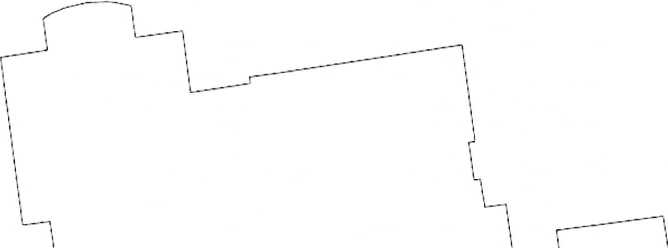 PAVILON CHIRURGIE NEM NMnM	i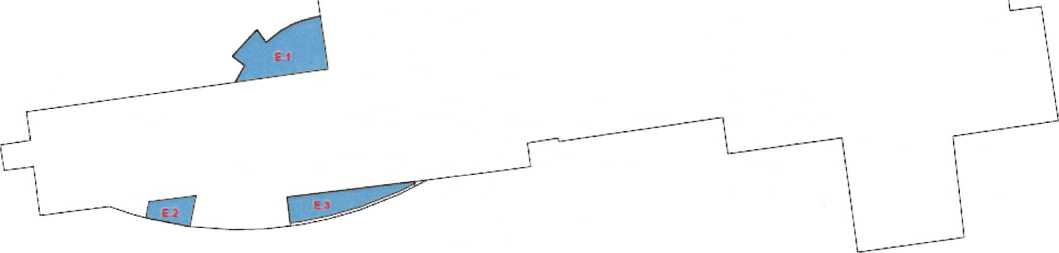 HLINKOVÉ SESTAVY PAVILON CHIRURGICKÝCH OBORŮNEMOCNICE NMnMNOVÉ MÉSTO NA MORAVĚ50231KB STAVEBNÍ S.r.o.JAMBOROVA 800NOVÉ MÉSTO NA MORAVÉ59231KB STAVEBNÍ s.r.o.Vypracoval3 črtu tiXXXX07.03.2022Celkový situační výkres1:500C.4PŮDORYS STŘECHYČELNÍ STRANAAQQQ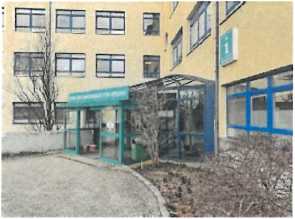 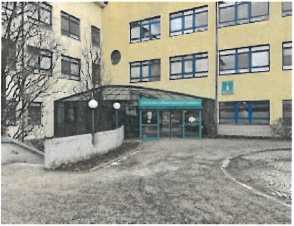 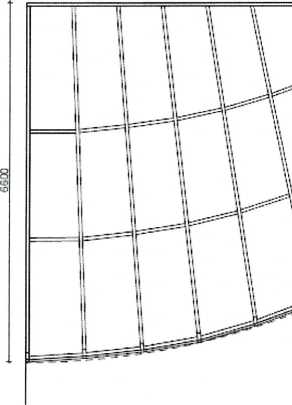 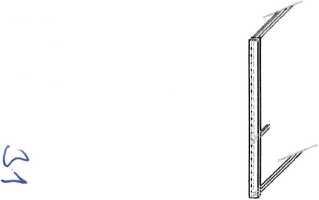 HLINKOVÉ SESTAVY PAVILON CHIRURGICKÝCH OBORŮNEMOCNICE '."-•nMNOVÉ MĚSTO NAWC*WÍS323-JAMS 800NOVÉ MĚSTO NAMCfWř£923'K3 STA.-E5N1 ST.O.VypracovalOatimXXXX37.033222HLAVNÍ VSTUP1:50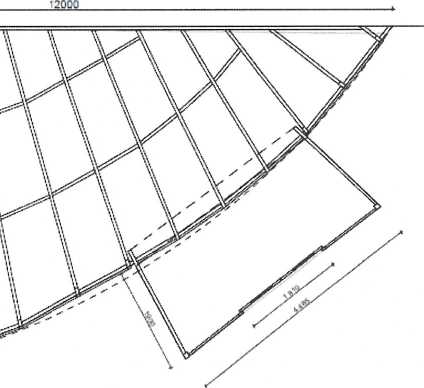 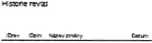 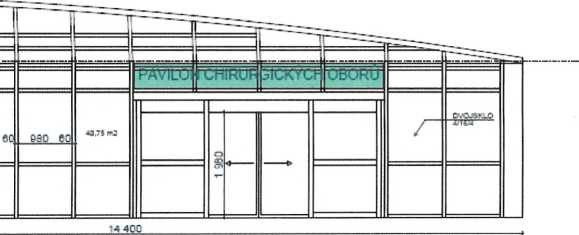 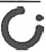 Příloha č. 2 Výzvy/Příloha č.2 smlouvy o díloOprava prosklených stěn chirurgického pavilonu - VÝKAZ VÝMĚRXXXX
XXXX 13Příloha č.3 smlouvy o díloTechnologický postup opravy prosklených stěnmontáž lešenímechanické a chemické očištění dotčených ploch AI konstrukcí a skeločištění tlakovou vodoudemontáž krycích lišt a těsněnídemontáž oplechování, lemů ( dopojení k fasádám a ostatním konstrukcím)postupná demontáž zaskleníkontrola a zprůchodnění odtokového systému AI konstrukcerevize a oprava zateplovacího systému v místě napojení na AI konstrukceosazení nových exterieérových gumových těsnění ( pod přítlačnou lištou zasklení)oštření veškerých spár butylovými pásy v kombinaci s těsnícími tmelyosazení stávajících lišt, případně jejich výměnavyčištění dotčených ploch konstrukcí a prostordemontáž lešeníPříloha č.4 smlouvy o díloHARMONOGRAM PRACÍI illbruckmaking it perfect.PopisMateriál je tvořen samolepící plastoelastickou butylkaučukovou hmotou s vysokou lepivostí, která je jednostranně opatřena pevnou, povětrnostním podmínkám a UV odolnou plastohliníkovou fólií.Forma dodání• Jednostranně lepící fólie opatřená linerem navinutá do role.RozměryDélka role 25 m,tl. pásky1,2 mmŠíře (mm)	40	45	50	60	75	100	150Rolí/kartón	6	6	6	4	4	3	2Technická specifikaceButyl ALUPřípravaPodkladní plochy musí být suché, odmaštěné, bez prachu a volných částic, které by negativně ovlivňovaly přilnavost.Velmi savé povrchy (beton, pórobeton, omítku atd.) impregnovat ME901 nebo ME902 Butyl & Bitumen Primerem.ZpracováníPásku odvinout z role a nastříhat na potřebnou délku.Poodstranění lineru pásku přilepit na podklad a pečlivé přitlačit rukou či neostrým předmětem (vhodný je váleček).Při aplikacích ME402 Butyl Alu na vodorovné konstrukce např. stropy nebo okenní nadpaží doporučujeme materiál dodatečně fixovat k podkladu.Fólie by mela být přilepena na podkladní plochy s min. šíří 4 cm.ElMateriál Butyl Alu je primárně určen pro zamezení prostupu vody a vzdušné vlhkosti spárami a konstrukcemi. Fólie se využívá v aplikacích jako jsou: kovové stavební konstrukce, zimní zahrady, klimatizace, ventilace, opravy a sanace zvětralých spár, např. skleníku, vytvoření parotěsných spojů připojovacích spár např. mezi otvorovou výplní nebo fasádou a přilehlou konstrukcí.Hlavní výhodyVysoká UV odolnostdobrá přilnavost na řadu podkladůodolnost AL fólie vůči UV a povětrnostním vlivůmplyno a paronepropustnostjednoduchá, rychlá a levná aplikaceČ>S-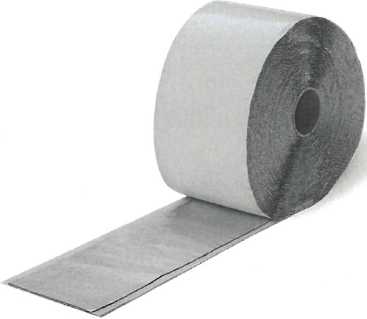 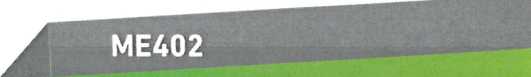 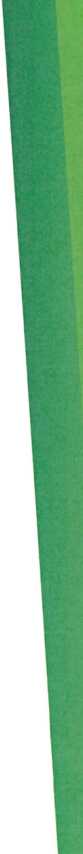 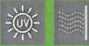 ME402Butyl ALUmaking it perfect.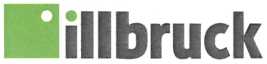 Důležité upozorněníPo použití primeru (ME901 nebo ME902 Butyl & Bitumen Primer) při běžné teplotě je nutno nechat zavadnout podklad 10 až 40 minut. Vydatnost primeru závisí na savosti a pórovitosti podkladu.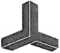 Technický servisNa vyžádání je k dispozici technický servis. V případě potřeby dalších informací nás kontaktujte.Dodatečné informaceVýše uvedené informace jsou poskytnuty podle našich, nejlepších znalostí. Po celou dobu si vyhrazujeme právo na změnu receptury našeho produktu. Kupující by si měl vyžádat nejaktuálnější informace k výše zmíněnému produktu.Aplikace, jakož i podmínky během aplikace nemáme pod kontrolou, a proto odpovědnost za ně nese uživatel. Nepřebíráme odpovědnost plynoucí z tohoto technického listu. Dodávky se řídí výlučně našimi všeobecnými dodacími a platebními podmínkám.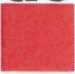 Prohlášení o vlastnostechBaumit ProSystembaumit comProhlášení o vlastnostech č.: 01 -BAB-ETA-16/0911Jedinečný identifikační kód typu výrobku:ETA-16/0911 Baumit ProSystemTyp, série nebo sériové číslo nebo jakýkoliv jiný prvek umožňující identifikaci stavebního výrobku podle čl. 11 odst. 4:Baumit ProSystemZamýšlené použití nebo zamýšlená použití stavebního výrobku v souladu s příslušnou harmonizovanou technickou specifikací podle předpokladu výrobce:Vnější tepelně izolační kompozitní systém s omítkou pro použití jako vnější tepelná ochrana stěn budovJméno, firma nebo registrovaná obchodní známka a kontaktní adresa výrobce podle čl. 11 odst. 5:Baumit Beteiligungen GmbH,Wopfing 156A-2754 WaldeggPřípadné jméno a kontaktní adresa zplnomocněného zástupce, jehož plná moc se vztahuje na úkony uvedené v čl. 12 odst. 2:Ing. Pavel Med, BAUMIT spol. s r.o., Průmyslová 1841,250 01 Brandýs nad LabemSystém nebo systémy posuzování a ověřování stálosti vlastností stavebního výrobku, jak je uvedeno v příloze VSystém 1 pro reakci na oheňSystém 2+ pro ostatní vlastnosti (ETAG 004, vyjma reakce na oheň)V případě prohlášeni o vlastnostech týkajících se stavebního výrobku, pro který bylo vydáno evropské technické schváleni:TSUS, Studená 3, 821 04 Bratislava, Slovenskona základě: ETAG 004:2013vydal: ETA-16/0911WienZert, Rinnbóckstraíie 15, 1110 Wien, Rakouskona základě: ETA-16/0911, kapitola 3 provedl posouzení a ověření vlastností stavebního výrobku podle systému 2+ a vydal osvědčení 1139-CPR-0858/12WienZert, Rinnbóckstraíie 15, 1110 Wien, Rakouskona základě: ETA-16/0911, kapitola 3 provedl posouzení a ověření vlastností stavebního výrobku podle systému 1 a vydal osvědčení 1139-CPR-0857/128. Vlastnosti uvedené v prohlášeníZákladní charakteristikyVlastnostHarmonizovaná technická specifikaceReakce na oheň(Lepicí hmota:Baumit ProContact;Výztuž základní vrstvy:Baumit StarTex; 145 g/m2 ±8% až160 g/m2 ±8%;Izolační výrobek:EPS-EN 13163;Konečná povrchová úprava:Baumit SilikatTop,Baumit NanoporTop,Baumit SilikonTop,Baumit SiliporTop,Baumit GranoporTop,Baumit StyleTop,Baumit Fascina Special,Baumit CreativTop,Baumit StellaporTop,Baumit MosaikTop,Baumit MosaikSuperfine,Baumit FineTop,Baumit NanoporFine,Baumit GranoporFine,Dekorativní povrchová úprava omítkou:Baumit CreativTop SilkBaumit CreativTop PearlBaumit FillTopDekorativní povrchová úprava barvou:Baumit NanoporColorBaumit StarColorBaumit SilikonColorBaumit SilikatColorBaumit StyleColorBaumit PuraColorBaumit GranoporColorBaumit MetallicBaumit LasurBaumit FinishBaumit Glitter)Reakce na oheň(Lepicí hmota:Baumit ProContact,Baumit NivoFix;Izolační výrobekEPS-EN 13163;Konečná povrchová úprava:Baumit SilikatTop,Baumit NanoporTop,Baumit SilikonTop,Baumit SiliporTop,Baumit GranoporTop,Baumit StyleTop,Baumit Fascina Special,Baumit CreativTop,Baumit StellaporTop,Baumit MosaikTop,Baumit MosaikSuperfine,Baumit FineTop,Baumit NanoporFine,Baumit GranoporFine,B-s2, dOB - s1, dOETAG 004ETAG 004Reakce na oheň(Lepicí hmota:Baumit ProContact,Baumit NivoFix;Izolační výrobekMW desky a lamely;Konečná povrchová úprava:Baumit GranoporTop,Baumit SilikonTop,Baumit CreativTop,Baumit StyleTop,Baumit NanoporTop,Baumit SilikatTop,Baumit SiliporTop,Baumit Fascina Special,Baumit NanoporFine,Baumit GranoporFine,Baumit FineTop,Baumit StellaporTop,Baumit MosaikTop,Baumit MosaikSuperfine;Dekorativní povrchová úprava omítkou:Baumit CreativTop,Baumit FillTop,Baumit CreativTop Pearl;Dekorativní povrchová úprava barvou:Baumit NanoporColor,Baumit StarColor,Baumit SilikonColor,Baumit SilikatColor,Baumit StyleColor,Baumit PuraColor,Baumit GranoporColorNasákavost po 24 hA2-s1,d0ETAG 004Hygrotermální namáháníOdolnost proti mechanickému poškození- jedna vrstva výztuže základní vrstvy(Baumit GranoporTop,Baumit SilikatTop,Baumit SilikonTop,Baumit StyleTop,Baumit NanoporTop,Baumit StellaporTop,Baumit MosaikTop,Baumit Facina Special (2mm škrábaná struktura))Odolnost proti mechanickému poškození - dvě vrstvy výztuže základní vrstvy(Baumit GranoporTop,Baumit SilikatTop,Baumit SilikonTop,Baumit StyleTop,Baumit NanoporTop,Baumit Stellapor Top,Baumit Fascina Special (2mm škrábaná struktura))Propustnost pro vodní páru - MW< 0,5 kg/m2VyhovělKategorie IIETAG 004ETAG 004ETAG 004Kategorie IPropustnost pro vodní páru - EPS S2 mUvolňování nebezpečných látek NPDETAG 004ETAG 004ETAG 004ETAG 004Vlastnost výrobku uvedeného v bodě 1 a 2 je ve shodě s vlastností uvedenou v bodě 8. Toto prohlášení o vlastnostech se vydává na výhradní odpovědnost výrobce uvedeného v bodě 4.XXXXř I I *Podepsáno za výrobce:Wopfing, 19.07.2017(místo a datum vydání)	(podpis)Zadavatel:Nemocnice Nové Město na Moravě, příspěvková organizaceSídlo zadavatele:Žďárská 610, 592 31 Nové Město na MoravěZastoupený:XXXXNázev veřejné zakázky:Oprava prosklených stěn - hlavní vstup do chirurgického pavilonuDruh zadávacího řízení/ev. č.:veřejná zakázka malého rozsahu na stavební práce / VZ/22/111ílrl1s.x—«<9—<0C.C-C39SZadavatel:Nemocnice Nové Město na Moravě, příspěvková organizaceNemocnice Nové Město na Moravě, příspěvková organizaceNemocnice Nové Město na Moravě, příspěvková organizaceSídlo zadavatele:Ždarská 610, 592 31 Nové Město na MoravěŽdarská 610, 592 31 Nové Město na MoravěŽdarská 610, 592 31 Nové Město na MoravěZastoupený:XXXXXXXXXXXXNázev veřejné zakázky:Oprava prosklených stěn chirurgického pavilonuOprava prosklených stěn chirurgického pavilonuOprava prosklených stěn chirurgického pavilonuDruh zadávacího řízen í/ev. č.:veřejná zakázka malého rozsahu na stavební práce/ VZ/22/11veřejná zakázka malého rozsahu na stavební práce/ VZ/22/11veřejná zakázka malého rozsahu na stavební práce/ VZ/22/11Č.p.Popis položky, výkaz výměrMJVÝMĚRA E.lJ. CENA (Kč)CENA CELKEM (Kč)PŘIPOJOVACÍ SPÁRA1Demontáž připojovací spárybm25XXXXXXXX2Řezání stávajícího kompletního zateplovacího systémubm25XXXXXXXX3Montáž připojovací spárybm25XXXXXXXX4Zapravení kompletního zateplovacího systémubm25XXXXXXXXMateriál:5Ohýbaný L profil v RALbm25XXXXXXXX6Kotvicí materiálbm25XXXXXXXX7Tepelná izolacebm25XXXXXXXX8HI fóliebm25XXXXXXXX9Nový polystyrenbm25XXXXXXXX10Perlinkabm25XXXXXXXX11Lepidlobm25XXXXXXXX12Barva -fasádníbm25XXXXXXXXPLÁŠŤ13Demontáž lišt + skelm2116XXXXXXXX14Čištění systémum2116XXXXXXXX15Mytí skel (int + ext.)m2116XXXXXXXX16Montáž skel + lišt + tmelením2116XXXXXXXX17Přegumování přítlačných lištbm592XXXXXXXXMateriál:18Tepelný provazecbm592XXXXXXXX19Strukturální tmelbm592XXXXXXXX20Alubutylová páskabm592XXXXXXXX21Guma do přítlačných lištbm592XXXXXXXXNepřímé náklady22Lešeníkp1XXXXXXXX23Mechanizacekp1XXXXXXXX24Přesun hmotkp1XXXXXXXX25Likvidace odpadůkp1XXXXXXXX26ON, náklady na dopravu, ubytování, součinnost objednatelekp1XXXXXXXXCelkem bez DPHCelkem bez DPH835 631DPH 21%DPH 21%175 483CelkemCelkem1011 114zahájení prací:44.týden 2022předání díla :11.11.2022Součinnost objednatele:zajištění přístupu k dotčeným stěnám z ext. strany, zábor ploch pro stavbu venkovního lešení v ploše šířka stěn * 2 m , vystěhování protostor pod střechou dotčených stěn případně zakrytí zařízení v těchto prosoráchVlastnostiNormaKlasifikaceTřída hořlavostiDIN 4 102B2, normálně zápalnáDifúzně ekvivalentní toušťka vzduch.vrstvyDIN 4108-3sd >1 500 mOdolnost AI fólie vůči povětrnostním vlivům10 letTeplotní odolnost-40 °C až +80 °CAplikační teplota+5 °C až +40 °CDoba skladování12 měsícůSkladovací teplota+ 10 °C až+25 °CPřidržnosti:ETAG 004Základní vrstva - izolant2 0,08 MPa nebo porušení v izolantuETAG 0042 0,08 MPa bez dodatečného kondicionování nebo porušení v izolantuETAG 004Lepidlo - izolant> 0,03 MPa 48 h ponoření ve vodě nebo porušení v izolantu2 0,08 MPa 48 h ponoření ve vodě + 7 dní 23 °C / 50 % RV nebo porušení v izolantu2 0,25 MPa bez dodatečného kondicionováníETAG 004Lepidlo - podklad2 0,08 MPa 48 h ponoření ve vodě + 2 h 23 °C / 50 % RV2 0,25 MPa 48 h ponoření ve vodě + 7 dní 23 °C / 50 % RVPevnost připevnění (příčný posun)NPDETAG 004V ploše desky: min. 500 NETAG 004Odolnost proti zatížení větremmin. 400 N (Spit ISO, SpitISOPLUS)Ve spáře min. 350 NZa mokra: NPDTepelný odporR < 1 m2K/WETAG 004Přídržnost po umělém stárnutí2 0,08 MPanebo porušení v izolantuETAG 004